2021 Medtronic臨床工程研討會手術室儀器安全管理與資訊安全應用1.	主辦單位：中華民國生物醫學工程學會2.	協辦單位：美敦力醫療產品有限公司3.	舉辦日期：110年 12 月10日 (星期五)  09:00-16:20 (實體課程,不提供線上視訊)4.	舉辦地點：台中臻愛花園飯店(台中市烏日區高鐵路三段168號台中會展中心旁)5.	參加費用：會員免費；非會員NTD 1,000元 (本次醫工學分主學分8學分)6.	合作金庫(006)中原分行 帳號：1391-717-200651  中華民國生物醫學工程學會 (請匯款完成後, 匯款單照相到報名網址選”非會員身份”後上傳)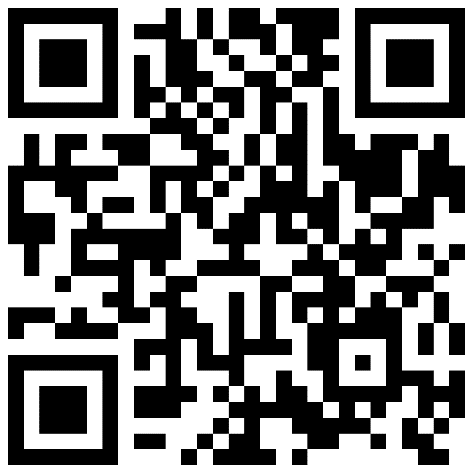 7.	報名方式：採網路線上報名 (人數限制80人)。8.	報名期限：110年 12月8日(三)下午五點前或額滿為止。9.	報名網址：https://forms.gle/gjDN87A9ioyzm1NK710.	本次會議不提供紙本講義，電子檔視講師同意提供。會場提供下載網址(QRcode)11.  聯絡人：醫工學會 楊小姐 04-7116413 (彰化市南校街135號B2F醫工部)PS議程內容若有變動，以當日現場公告為準時段講題主講者主持人09：00 – 09：30     報  到     報  到     報  到09：30 – 09：40開場致詞賴健文中華民國生物醫學工程學會理事長陳信泰中國附醫醫工室主任09：40 – 10：30醫療設備管理實務林祈佑  主任中山醫學大學附設醫院醫工室陳信泰中國附醫醫工室主任10 : 30 – 11：10如何降低醫療儀器資安風險陳偉嵩  組長亞洲大學資訊發展處網路維運組陳信泰中國附醫醫工室主任11：10 – 11：30茶    歇茶    歇茶    歇11：30 – 12：20手術室電燒安全- 安全科技與臨床操作討論林勁戎 先生美敦力醫療產品股份有限公司張韶良秀傳、博愛醫院醫工顧問12：20 – 13：40午    餐午    餐午    餐13：40 – 14：30手術室環境安全- 手術煙霧危害認知與預防林勁戎 先生美敦力醫療產品股份有限公司張韶良秀傳、博愛醫院醫工顧問13：40 – 15：00進階能量設備的新知分享湯靖濤 先生美敦力醫療產品股份有限公司張韶良秀傳、博愛醫院醫工顧問15：00 – 15：20茶     歇茶     歇茶     歇15：20– 16：00手術室設備安全管理實務分享中國附醫 醫工室台中光田醫院 醫工課彰化秀傳醫院 醫工課張韶良顧問秀傳、博愛醫院醫工顧問16：00– 16: 20臨床工程論壇張韶良顧問秀傳、博愛醫院醫工顧問陳信泰中國附醫醫工室主任16：20 –                             總結與賦歸                             總結與賦歸                             總結與賦歸